Your recent request for information is replicated below, together with our response.Under FOI, can you please supply me with the volume of hate incidents reported to Police Scotland on 01/04/2024 under the new hate crime law. I would like the following information (anonymised of course)- number of incidents reported- method of reporting- categorisation of reason for complaint (themed)- locations of the alleged incidents (can be themed by geographical area). Please see tables below which confirm the number of recorded hate crimes for the time period specified, broken by council area, and the associated aggravators linked to these crimes. Please also note caveats under each table. Number of recorded hate crimes on 1st April 2024, broken down by council area: Aggravator linked to recorded hate crimes on 1st April 2024:Method of reporting for recorded Hate Crimes on 1st April 2024: All statistics are provisional and should be treated as management information. All data have been extracted from Police Scotland internal systems and are correct as at 30/4/2024.					2. The data from the 1st April 2024 has been extracted from the National Crime Unifi database.					3. Please note, the data from National Unifi Crime has been extracted based on crimes/offences which include at least one of the hate aggravators and/or are one of the following offences: 					Racially aggravated harassment					Racially aggravated conduct					Stirring up hatred: Racial					Stirring up hatred: Other Group					Race Relations Legislation (Public Order Act)					4. As there can be multiple aggravators attached to a hate crime, the total number of aggravators will not reflect the number of unique hate crimes.	- number of incidents the same day last year and the year prior to that. The tables below provide the information as above for the time period specified, 1st April 2023 and 1st April 202.  Please note that due to new recording systems the “method of reporting” is not held for the years 2022 and 2023, as such in terms of Section 17 of the Act, I can confirm that the information you have requested is not held by Police Scotland.Number of hate crimes recorded on 1st April 2023, broken down by council area: Aggravator linked to recorded hate crimes on 1st April 2023:Number of hate crimes recorded on 1st April 2022, broken down by council area: Aggravator linked to recorded hate crimes on 1st April 2022:All statistics are provisional and should be treated as management information. All data have been extracted from Police Scotland internal systems and are correct as at 30/4/2024.	2. The data prior to the 1st April 2024 has been extracted from the Interim Vulnerable Persons Database (iVPD).	3. Please note, data from iVPD has been extracted based on crimes/offences which include at least one of the hate aggravators.	4. As there can be multiple aggravators attached to a hate crime, the total number of aggravators will not reflect the number of unique hate crimes.	Police Scotland does not retain any information for statistical purposes once a record has been weeded from iVPD.  When a record is weeded, it is removed from the system, and there is no retention of data outside the weeding and retention policy.  Please note, the weeding and retention policy states that if a person is recorded as "no concern / not applicable" then this will only be retained for 6 months.	Please note that these data are collated from the Police Scotland iVPD system, which has an automated weeding and retention policy built on to it. A copy of the retention policy is available on the Police Scotland website.	If you require any further assistance, please contact us quoting the reference above.You can request a review of this response within the next 40 working days by email or by letter (Information Management - FOI, Police Scotland, Clyde Gateway, 2 French Street, Dalmarnock, G40 4EH).  Requests must include the reason for your dissatisfaction.If you remain dissatisfied following our review response, you can appeal to the Office of the Scottish Information Commissioner (OSIC) within 6 months - online, by email or by letter (OSIC, Kinburn Castle, Doubledykes Road, St Andrews, KY16 9DS).Following an OSIC appeal, you can appeal to the Court of Session on a point of law only. This response will be added to our Disclosure Log in seven days' time.Every effort has been taken to ensure our response is as accessible as possible. If you require this response to be provided in an alternative format, please let us know.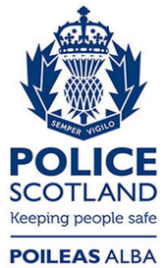 Freedom of Information ResponseOur reference:  FOI 24-0916Responded to:  21 June 2024Council Area1st April 2024Aberdeenshire1Angus2Dundee City1Highland2Falkirk2City of Edinburgh8West Lothian2East Lothian1Fife3Glasgow City7South Ayrshire3South Lanarkshire2Argyll and Bute1Dumfries and Galloway2Total37Aggravator1st April 2024Age0Disability8Racial22Religious2Sexual Orientation5Transgender1How reported1st April 2024Found by police4In person - police patrol1In person - police station1Not known4resolution team - direct crime recording2Via letter / e-mail2Via telephone - (999)13Via telephone - (101)10Total37Council Area1st April 2023Aberdeen City4City of Edinburgh1Falkirk1Glasgow City3North Lanarkshire1Perth & Kinross1South Ayrshire1South Lanarkshire1Total13Aggravator1st April 2023Age0Disability0Racial11Religious1Sexual Orientation3Transgender0Council Area1st April 2022Aberdeen City1City of Edinburgh3Dumfries & Galloway1Dundee City1East Lothian2Falkirk2Fife2Glasgow City6South Lanarkshire1Stirling1Total20Aggravator1st April 2023Age0Disability3Racial11Religious1Sexual Orientation6Transgender0